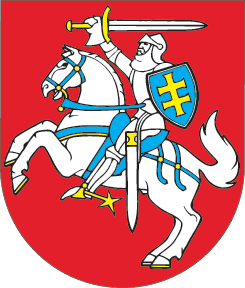 LIETUVOS RESPUBLIKOSSAUGOMŲ TERITORIJŲ ĮSTATYMO NR. I-301 2, 5, 7, 9, 11, 12, 13, 18, 19, 20, 201, 25, 27 IR 28 STRAIPSNIŲ PAKEITIMO ĮSTATYMAS2019 m. birželio 6 d. Nr. XIII-2186Vilnius1 straipsnis. 2 straipsnio pakeitimas1. Pakeisti 2 straipsnio 35 dalį ir ją išdėstyti taip:„35. Saugomų teritorijų tipinis apsaugos reglamentas – Vyriausybės patvirtintas dokumentas, kuriuo numatomi kraštovaizdžio tvarkymo zonų, nustatomų rengiant valstybinių parkų, valstybinių rezervatų ir biosferos rezervatų planavimo schemas (ribų ir tvarkymo planus), draustinių ir pajūrio juostos žemyninės dalies tvarkymo planus, kraštovaizdžio apsaugos, naudojimo ir tvarkymo reikalavimai.“2. Pakeisti 2 straipsnio 57 dalį ir ją išdėstyti taip:„57. Kitos šiame Įstatyme vartojamos sąvokos suprantamos taip, kaip jos apibrėžtos Lietuvos Respublikos aplinkos apsaugos įstatyme, Lietuvos Respublikos aplinkos apsaugos valstybinės kontrolės įstatyme, Lietuvos Respublikos atsinaujinančių išteklių energetikos įstatyme, Lietuvos Respublikos laukinės augalijos įstatyme, Lietuvos Respublikos laukinės gyvūnijos įstatyme, Lietuvos Respublikos miškų įstatyme, Lietuvos Respublikos nekilnojamojo kultūros paveldo apsaugos įstatyme, Lietuvos Respublikos planuojamos ūkinės veiklos poveikio aplinkai vertinimo įstatyme, Lietuvos Respublikos saugomų gyvūnų, augalų ir grybų rūšių įstatyme, Lietuvos Respublikos specialiųjų žemės naudojimo sąlygų įstatyme, Lietuvos Respublikos statybos įstatyme, Lietuvos Respublikos teritorijų planavimo įstatyme, Lietuvos Respublikos ūkininko ūkio įstatyme, Lietuvos Respublikos vandens įstatyme, Lietuvos Respublikos želdynų įstatyme, Lietuvos Respublikos žemės įstatyme, Lietuvos Respublikos žemės gelmių įstatyme, Lietuvos Respublikos žemės paėmimo visuomenės poreikiams įgyvendinant ypatingos valstybinės svarbos projektus įstatyme.“2 straipsnis. 5 straipsnio pakeitimas1. Pakeisti 5 straipsnio 1 dalies 1 punktą ir jį išdėstyti taip:„1) šis Įstatymas, Specialiųjų žemės naudojimo sąlygų, Aplinkos apsaugos, Nekilnojamojo kultūros paveldo apsaugos, Saugomų gyvūnų, augalų ir grybų rūšių, Laukinės gyvūnijos, Laukinės augalijos, Planuojamos ūkinės veiklos poveikio aplinkai vertinimo, Miškų, Teritorijų planavimo, Statybos bei kiti įstatymai;“.2. Pakeisti 5 straipsnio 1 dalies 4 punktą ir jį išdėstyti taip:„4) saugomų teritorijų tipinis apsaugos reglamentas;“.3. Papildyti 5 straipsnį 11 dalimi:„11. Specialiosios žemės naudojimo saugomose teritorijose sąlygos nustatytos Specialiųjų žemės naudojimo sąlygų įstatyme.“3 straipsnis. 7 straipsnio pakeitimas1. Pakeisti 7 straipsnio 1 dalį ir ją išdėstyti taip:„1. Gamtinių rezervatų apsaugos ir tvarkymo reikalavimus nustato šis Įstatymas, Vyriausybės patvirtinti atskirų gamtinių rezervatų nuostatai (valstybiniuose parkuose ir biosferos rezervatuose esančių rezervatų – valstybinių parkų ir biosferos rezervatų nuostatai), kiti šio Įstatymo 5 straipsnyje nurodyti veiklos saugomose teritorijose reglamentavimo dokumentai.“ 2. Pakeisti 7 straipsnio 3 dalį ir ją išdėstyti taip:„3. Kultūrinių rezervatų (rezervatų – muziejų) apsaugos ir tvarkymo reikalavimus nustato šis Įstatymas, Vyriausybės patvirtinti kultūrinių rezervatų nuostatai, kiti šio Įstatymo 5 straipsnyje nurodyti veiklos saugomose teritorijose reglamentavimo dokumentai.“ 3. Pripažinti netekusia galios 7 straipsnio 7 dalį.4 straipsnis. 9 straipsnio pakeitimasPakeisti 9 straipsnį ir jį išdėstyti taip:„9 straipsnis. Veiklos draustiniuose reglamentavimas1. Draustinių apsaugą ir tvarkymą nustato šis Įstatymas, Vyriausybės patvirtinti bendri gamtinių ir kompleksinių draustinių nuostatai, atskirų draustinių nuostatai, tvirtinami juos steigiančių institucijų, kiti šio Įstatymo 5 straipsnyje nurodyti veiklos saugomose teritorijose reglamentavimo dokumentai. Draustiniuose neleidžiama veikla, galinti pakenkti kraštovaizdžiui, gamtos ir nekilnojamosioms kultūros vertybėms (juos sunaikinti, sužaloti).2. Siekiant išsaugoti kraštovaizdį, gamtos ir nekilnojamąsias kultūros vertybes, gamtiniuose ir kompleksiniuose draustiniuose negali būti statomi vizualinę taršą sukeliantys statiniai, sodinami želdiniai, užstojantys istorinę, kultūrinę ir estetinę vertę turinčias panoramas. 3. Statybų gamtiniuose ir kompleksiniuose draustiniuose reglamentavimas:1) leidžiama remontuoti, rekonstruoti esamus statinius laikantis draustinio tvarkymo plane ir (ar) savivaldybės ar vietovės lygmens kompleksinio teritorijų planavimo dokumentuose nustatytų sprendinių, jeigu nurodyti planai numato specifines sąlygas ir galimybes jų rekonstrukcijai;2) sodybos pastatai ir inžineriniai statiniai statomi, rekonstruojami laikantis etnografinio regiono architektūros ir sodybų planavimo tradicijomis pagrįstų reikalavimų. Sodyboje gali būti tik vienas gyvenamosios paskirties pastatas (namas), kuris gali būti vieno ar dviejų butų. Sodybos ar atstatomi buvusios sodybos pastatai ir jos inžineriniai statiniai išdėstomi viename iki 2 hektarų ploto žemės sklype arba didesnio sklypo dalyje, nesuformuotoje atskiru sklypu ir apimančioje iki 2 hektarų plotą, išskyrus atvejus, kai atstatomi istorinės dvaro sodybos statiniai, kurie (registruoti Kultūros vertybių registre kaip nekilnojamosios kultūros vertybės) buvo išdėstyti didesniame kaip 2 hektarų plote. Jeigu atliekant kadastrinius matavimus vienos sodybos pastatų ir inžinerinių statinių užimama žemė priskiriama keliems gretimiems žemės sklypams dėl to, kad sodybą padalija viešasis kelias ar upė, laikoma, kad sodyba yra išsidėsčiusi keliuose žemės sklypuose (žemės valdoje), ir šiame straipsnyje nustatyta pastatų ir inžinerinių statinių statybos sodybose teisė juose taikoma tol, kol šie žemės sklypai ir juose esantys statiniai priklauso tam pačiam žemės savininkui (bendraturčiams);3) leidžiama atkurti kultūros paveldo objektus pagal Nekilnojamojo kultūros paveldo apsaugos įstatymą;4) leidžiama atstatyti identiškus buvusių sodybų pastatus ir jų inžinerinius statinius pirminėse jų stovėjimo vietose pagal išlikusius archyvinius dokumentus: vietovės planus, pastatų ir inžinerinių statinių projektus (brėžinius), matavimų bylas, kitus dokumentus, pagal kuriuos atkuriamas buvęs pastatų vaizdas (jų fasadai, medžiagos, konstrukcijos). Atstatant identiškus buvusios sodybos pastatus ir jų inžinerinius statinius, jų statybos vietai netaikomi Specialiųjų žemės naudojimo sąlygų įstatyme nustatyti statybos atstumo nuo vandens telkinio kranto, statybos natūraliuose šlaituose apribojimai, šios dalies 2 punkte nustatytas reikalavimas sodybos pastatus ir jos inžinerinius statinius išdėstyti ne didesniame kaip 2 hektarų plote;5) leidžiama naujus sodybos pastatus ir inžinerinius statinius statyti buvusios sodybos vietoje, atsižvelgiant į etnografinių regionų architektūros reikalavimus. Jei neįmanoma sodybos atstatyti toje vietoje, kur ji buvo, dėl to, kad vieta yra užlieta vandeniu dėl natūralaus upės ar ežero kranto linijos pasikeitimo, dėl vandens telkinio patvenkimo arba dėl reljefo formų pasikeitimo, užaugusio miško, nutiestų kelių ar kitų objektyvių priežasčių, pastatų statybai tokiu atveju gali būti parinkta kita, negu buvusi, pastatų vieta, tačiau pastatai turi būti išdėstomi ne didesniame kaip 2 hektarų plote taikant Specialiųjų žemės naudojimo sąlygų įstatyme nustatytus apribojimus, kitus aplinkosauginius reikalavimus. Kai tokiais atvejais parenkant atstatomos sodybos pastatams naują jų statybos vietą žemės sklype dėl jo formos ar dėl kitų greta esančių objektų neįmanoma išlaikyti Specialiųjų žemės naudojimo sąlygų įstatyme nustatyto pastatų statybos atstumo nuo vandens telkinio kranto arba atstumo nuo šlaito briaunos, statybos vieta atstatomos sodybos pastatams privalo būti parenkama kitoje vietoje taip, kad atstumas nuo vandens ir nuo nurodytų šlaitų būtų kuo didesnis. Asmeninio naudojimo pirties statybai prie vandens telkinio taikomi Specialiųjų žemės naudojimo sąlygų įstatyme nustatyti apribojimai paviršinių vandens telkinių apsaugos zonose;6) statesniuose kaip 15 laipsnių natūraliuose šlaituose, taip pat arčiau kaip 50 metrų nuo šių šlaitų viršutinės ir apatinės briaunos esamų pastatų tūriai gali būti didinami, kai pastatai rekonstruojami taikant etnografiniam regionui būdingus tūrius, formas, įrengiant šlaitinius stogus arba kai draustinio tvarkymo plane numatyta galimybė padidinti pastatų tūrius;7) buvusios sodybos atstatymo teisė šioje dalyje nustatyta tvarka įgyvendinama taip, kad vietoj vienos buvusios sodybos gali būti atstatoma tik viena sodyba. Sprendimų dėl buvusių sodybų atstatymo priėmimo tvarką nustato Vyriausybė;8) ne sodyboje žemės ūkio paskirties žemėje leidžiama statyti inžinerinius statinius – stogines, skirtas laisvai laikomų žolėdžių ūkinių gyvūnų, įregistruotų Ūkinių gyvūnų registre, prieglobsčiui nuo kritulių ir vėjo, kai pievų ir ganyklų plotai nuosavybės ar kitais teisėtais pagrindais valdomoje žemėje yra ne mažesni kaip 20 hektarų (ne daugiau kaip 1 stoginę nurodytame plote). Stoginės įrengiamos be patalpų su ne daugiau kaip 3 išorinėmis sienomis ar be jų, leistinas aukštis – iki 6 metrų, užstatytas plotas – iki 150 kvadratinių metrų. Šios stoginės negali būti statomos natūraliose pievose, saugomų augalų ir vabzdžių rūšių radavietėse, arčiau kaip 100 metrų nuo paviršinio vandens telkinio kranto, taip pat nurodytose vietose negali būti sandėliuojami pašarai ir organizuojamas žolėdžių ūkinių gyvūnų papildomas šėrimas. Jeigu žolėdžiai ūkiniai gyvūnai nebelaikomi pievų ir ganyklų plote, kuriame yra stoginė gyvūnams laikyti, ji turi būti pašalinta ne vėliau kaip per 6 mėnesius po to, kai žolėdžiai ūkiniai gyvūnai buvo išgabenti. Stoginės pastatymo vietos parinkimo, jos formos, medžiagų, iš kurių ji statoma, reikalavimai ir derinimo tvarka nustatoma draustinio nuostatuose (kai draustinis yra valstybiniame parke ar biosferos rezervate, – valstybinio parko ar biosferos rezervato nuostatuose, o draustinio, kuriam nėra patvirtintų individualių jo nuostatų, – bendruose gamtinių ir kompleksinių draustinių nuostatuose).4. Draustiniuose skatinama veikla, išsauganti, palaikanti ir išryškinanti kraštovaizdį, gamtos ir nekilnojamąsias kultūros vertybes, atkurianti tradicinius gamtinės ar kultūrinės aplinkos elementus, išsauganti etnografinio regiono architektūros ir sodybų planavimo tradicijas, taip pat tradiciniai verslai, pažintinis turizmas, invazinių rūšių gausos reguliavimas, saugomų rūšių apsaugos priemonių įgyvendinimas.5. Valstybiniams ir savivaldybių draustiniams, taip pat valstybiniuose parkuose ir biosferos stebėsenos (monitoringo) teritorijose esantiems draustiniams taikomas Specialiųjų žemės naudojimo sąlygų įstatyme ir šiame straipsnyje nustatytas veiklos reglamentavimas. Atsižvelgiant į šio Įstatymo 8 straipsnyje nurodytų gamtinių ir kompleksinių draustinių rūšis ir jų steigimo tikslus, taip pat į kraštovaizdžio, gamtos ir nekilnojamųjų kultūros vertybių ypatumus ir draustinio išskirtinę vertę, apsaugos ir tvarkymo reikalavimai bei etnografinio regiono architektūros ir sodybų planavimo tradicijomis pagrįsti reikalavimai nustatomi draustinio nuostatuose (kai draustinis yra valstybiniame parke ar biosferos rezervate, – valstybinio parko ar biosferos rezervato nuostatuose). Draustiniams, kuriems nėra patvirtinti individualūs nuostatai, apsaugos ir tvarkymo reikalavimai bei etnografinio regiono architektūros ir sodybų planavimo tradicijomis pagrįsti reikalavimai nustatomi bendruose gamtinių ir kompleksinių draustinių nuostatuose.“5 straipsnis. 11 straipsnio pakeitimasPakeisti 11 straipsnį ir jį išdėstyti taip: „11 straipsnis. Veiklos paveldo objektų teritorijose reglamentavimas1. Paveldo objektų apsaugos ir tvarkymo ypatumus nustato šis Įstatymas, Nekilnojamųjų kultūros vertybių apsaugos įstatymas, paveldo objektų nuostatai, nekilnojamųjų kultūros vertybių apsaugos reglamentai, kiti šio Įstatymo 5 straipsnyje nurodyti veiklą saugomose teritorijose reglamentuojantys dokumentai.2. Gamtos paveldo objektų nuostatus, taip pat kultūros paveldo objektų (nekilnojamųjų kultūros vertybių) apsaugos reglamentus tvirtina Vyriausybė arba jos įgaliota institucija.“6 straipsnis. 12 straipsnio pakeitimasPakeisti 12 straipsnio 3 dalį ir ją išdėstyti taip:„3. Valstybinių parkų planavimo schemose (ribų ir tvarkymo planuose) išskiriamos šios funkcinio prioriteto zonos: konservacinio (rezervatai ir draustiniai), ekologinės apsaugos, rekreacinio bei ūkinio (žemės, miškų ar vandenų ūkio) ir kito prioriteto zonos. Šiuose dokumentuose taip pat išskiriamos kraštovaizdžio tvarkymo zonos, kuriose kraštovaizdžio apsaugai, naudojimui ir tvarkymui taikomas saugomų teritorijų tipinis apsaugos reglamentas.“7 straipsnis. 13 straipsnio pakeitimasPakeisti 13 straipsnį ir jį išdėstyti taip:„13 straipsnis. Veiklos valstybiniuose parkuose reglamentavimas1. Valstybinių parkų apsaugos ir tvarkymo ypatumus nustato šis Įstatymas, Vyriausybės patvirtinti nacionalinių ir regioninių parkų nuostatai, kiti šio Įstatymo 5 straipsnyje nurodyti veiklos saugomose teritorijose reglamentavimo dokumentai.2. Valstybiniuose parkuose draudžiama arba ribojama veikla, galinti pakenkti jų kraštovaizdžiui, gamtos ir nekilnojamosioms kultūros vertybėms, taip pat gamtiniams rekreaciniams ištekliams, juose negali būti statomi vizualinę taršą sukeliantys statiniai, sodinami želdiniai, užstojantys istorinę, kultūrinę ir estetinę vertę turinčias panoramas. Veikla valstybinių parkų rezervatuose, draustiniuose, paveldo objektų teritorijose reglamentuojama šio Įstatymo 7, 9 ir 11 straipsniuose nustatyta tvarka. 3. Statybų valstybiniuose parkuose reglamentavimas:1) draudžiama statyti ir (ar) įrengti naujus statinius ir (ar) įrenginius, nurodytus Specialiųjų žemės naudojimo sąlygų įstatyme;2) leidžiama rekonstruoti esamus sodybos pastatus ir inžinerinius statinius sodybose. Sodyboje gali būti tik vienas gyvenamosios paskirties pastatas (namas), kuris gali būti vieno ar dviejų butų. Sodybos ar atstatomos buvusios sodybos pastatai ir jos inžineriniai statiniai išdėstomi viename iki 2 hektarų ploto žemės sklype arba didesnio sklypo dalyje, nesuformuotoje atskiru sklypu ir apimančioje iki 2 hektarų plotą, išskyrus atstatomas istorines dvaro sodybas, kurių statiniai (registruoti Kultūros vertybių registre kaip nekilnojamosios kultūros vertybės) buvo išdėstyti didesniame kaip 2 hektarų plote. Jeigu atliekant kadastrinius matavimus vienos sodybos pastatų ir inžinerinių statinių užimama žemė priskiriama keliems gretimiems žemės sklypams dėl to, kad sodybą padalija viešasis kelias ar upė, laikoma, kad sodyba yra išsidėsčiusi keliuose žemės sklypuose (žemės valdoje), ir šiame straipsnyje nustatyta pastatų ir inžinerinių statinių statybos sodybose teisė juose taikoma tol, kol šie žemės sklypai ir juose esantys statiniai priklauso tam pačiam žemės savininkui (bendraturčiams);3) leidžiama atkurti kultūros paveldo objektus pagal Nekilnojamojo kultūros paveldo apsaugos įstatymą;4) leidžiama atstatyti identiškus buvusių sodybų pastatus ir jų inžinerinius statinius pirminėse jų stovėjimo vietose pagal išlikusius archyvinius dokumentus: vietovės planus, pastatų ir inžinerinių statinių projektus (brėžinius), matavimų bylas, kitus dokumentus, pagal kuriuos atkuriamas buvęs pastatų vaizdas (jų fasadai, medžiagos, konstrukcijos). Atstatant identiškus buvusios sodybos pastatus ir jų inžinerinius statinius, jų statybos vietai netaikomi Specialiųjų žemės naudojimo sąlygų įstatyme nustatyti statybos atstumo nuo vandens telkinio kranto, statybos natūraliuose šlaituose apribojimai, šios dalies 2 punkte nustatytas reikalavimas sodybos pastatus ir jos inžinerinius statinius išdėstyti ne didesniame kaip 2 hektarų plote;5) leidžiama naujus sodybos pastatus ir inžinerinius statinius statyti buvusios sodybos vietoje, atsižvelgiant į etnografinių regionų architektūros reikalavimus. Jei neįmanoma sodybos atstatyti toje vietoje, kur ji buvo, dėl to, kad vieta yra užlieta vandeniu dėl natūralaus upės ar ežero kranto linijos pasikeitimo, dėl vandens telkinio patvenkimo arba dėl reljefo formų pasikeitimo, užaugusio miško, nutiestų kelių ar kitų objektyvių priežasčių, pastatų statybai tokiu atveju gali būti parinkta kita, negu buvusi, pastatų vieta, tačiau pastatai turi būti išdėstomi ne didesniame kaip 2 hektarų plote taikant Specialiųjų žemės naudojimo sąlygų įstatyme nustatytus pastatų statybos atstumo nuo vandens telkinio kranto ir statybos šlaituose apribojimus, kitus aplinkosauginius reikalavimus. Kai tokiais atvejais parenkant atstatomos sodybos pastatams naują jų statybos vietą žemės sklype dėl jo formos ar dėl kitų greta esančių objektų neįmanoma išlaikyti Specialiųjų žemės naudojimo sąlygų įstatyme nustatyto pastatų statybos atstumo nuo vandens telkinio kranto arba atstumo nuo šlaito briaunos, statybos vieta atstatomos sodybos pastatams privalo būti parenkama kitoje vietoje taip, kad atstumas nuo vandens ir nuo nurodytų šlaitų būtų kuo didesnis. Asmeninio naudojimo pirties statybai prie vandens telkinio taikomi Specialiųjų žemės naudojimo sąlygų įstatyme nustatyti apribojimai paviršinių vandens telkinių apsaugos zonose;6) leidžiama remontuoti, rekonstruoti esamus statinius laikantis valstybinio parko planavimo schemoje (ribų ir tvarkymo planuose) ir (ar) savivaldybės ar vietovės lygmens kompleksinio teritorijų planavimo dokumentuose nustatytų sprendinių, jeigu nurodyti planai numato specifines sąlygas ir galimybes jų rekonstrukcijai;7) statesniuose kaip 15 laipsnių natūraliuose šlaituose, taip pat arčiau kaip 50 metrų nuo šių šlaitų viršutinės ir apatinės briaunos esamų pastatų tūriai gali būti didinami, kai pastatai rekonstruojami taikant etnografiniam regionui būdingus tūrius, formas arba kai valstybinio parko planavimo schemoje (ribų ir tvarkymo planuose) numatyta galimybė padidinti pastatų tūrius;8) sodybų pastatai statomi laikantis valstybinio parko nuostatuose nustatytų etnografinio regiono architektūros ir sodybų planavimo tradicijomis pagrįstų reikalavimų, išskyrus atvejus, kai atkuriami kultūros paveldo objektai pagal Nekilnojamojo kultūros paveldo apsaugos įstatymą ar atstatomi identiški buvusių sodybų pastatai;9) buvusios sodybos atstatymo teisė šioje dalyje nustatyta tvarka įgyvendinama taip, kad vietoj vienos buvusios sodybos gali būti atstatoma tik viena sodyba. Sprendimų dėl buvusių sodybų atstatymo priėmimo tvarką nustato Vyriausybė;10) ne sodyboje žemės ūkio paskirties žemėje leidžiama statyti inžinerinius statinius – stogines, skirtas laisvai laikomų žolėdžių ūkinių gyvūnų, įregistruotų Ūkinių gyvūnų registre, prieglobsčiui nuo kritulių ir vėjo, kai pievų ir ganyklų plotai nuosavybės ar kitais teisėtais pagrindais valdomoje žemėje yra ne mažesni kaip 20 hektarų (ne daugiau kaip 1 stoginę nurodytame plote). Stoginės įrengiamos be patalpų su ne daugiau kaip 3 išorinėmis sienomis ar be jų, leistinas aukštis – iki 6 metrų, užstatytas plotas – iki 150 kvadratinių metrų. Šios stoginės negali būti statomos natūraliose pievose, saugomų augalų ir vabzdžių rūšių radavietėse, arčiau kaip 100 metrų nuo paviršinio vandens telkinio kranto, taip pat nurodytose vietose negali būti sandėliuojami pašarai ir organizuojamas žolėdžių ūkinių gyvūnų papildomas šėrimas. Jei žolėdžiai ūkiniai gyvūnai nebelaikomi pievų ir ganyklų plote, kuriame yra stoginė gyvūnams laikyti, ji turi būti pašalinta ne vėliau kaip per 6 mėnesius po to, kai žolėdžiai ūkiniai gyvūnai buvo išgabenti. Stoginės pastatymo vietos parinkimo, jos formos, medžiagų, iš kurių ji statoma, reikalavimai ir derinimo tvarka nustatoma valstybinio parko nuostatuose.4. Atsižvelgiant į etnografinio regiono architektūros tradicijas, valstybinio parko miestelių ir kaimų architektūros, kraštovaizdžio ypatumus, paveldo objektų, kraštovaizdžio, gamtos ir nekilnojamųjų kultūros vertybių apsaugos poreikius, valstybinio parko nuostatuose apibrėžiami valstybinio parko steigimo tikslai, jo išskirtinė vertė, detalizuojami šio straipsnio 2 dalyje nurodyti apsaugos reikalavimai, nustatomi etnografinio regiono architektūros ir sodybų planavimo tradicijomis pagrįsti reikalavimai.5. Valstybiniuose parkuose skatinama veikla, išsauganti ir išryškinanti kraštovaizdį, gamtos ir nekilnojamąsias kultūros vertybes bei atkurianti tradicinius gamtinės ar kultūrinės aplinkos elementus, taip pat tradiciniai amatai ir verslai, pažintinis turizmas, pagal valstybinių parkų planavimo schemų (ribų ir tvarkymo planų) sprendinius teritorijos pritaikomos rekreacijai ir lankymui atsižvelgiant į kraštovaizdžio, gamtos ir nekilnojamųjų kultūros vertybių išsaugojimo reikalavimus, taip pat skatinamas invazinių rūšių paplitimo mažinimas, saugomų rūšių apsaugos priemonių įgyvendinimas.“8 straipsnis. 18 straipsnio pakeitimasPakeisti 18 straipsnio 2 dalies 1 punktą ir jį išdėstyti taip:„1) bendrosios ekologinės apsaugos – pajūrio, požeminio vandens vandenviečių, paviršinių vandens telkinių apsaugos zonos, intensyvaus karsto žemės;“.9 straipsnis. 19 straipsnio pakeitimas1. Pripažinti netekusia galios 19 straipsnio 3 dalį.2. Pripažinti netekusiomis galios 19 straipsnio 5 ir 6 dalis.3. Pakeisti 19 straipsnio 7 dalį ir ją išdėstyti taip:„7. Valstybinių parkų, valstybinių rezervatų ir draustinių buferinės apsaugos zonose negali būti statomi vizualinę taršą sukeliantys statiniai, statomi ir (ar) rekonstruojami statiniai, jeigu jie blogina paveldo objektų eksponavimo sąlygas. Valstybinių parkų buferinės apsaugos zonų hidrologinės įtakos dalyse gali būti nustatyti bendrieji ekologinės apsaugos pazoniai.“10 straipsnis. 20 straipsnio pakeitimasPakeisti 20 straipsnį ir jį išdėstyti taip:„20 straipsnis. Paviršinių vandens telkinių apsaugos zonos ir pakrantės apsaugos juostos bei veiklos jose reglamentavimas1. Kad į vandens telkinius nepatektų pavojingų medžiagų, vandens telkinių krantai būtų apsaugoti nuo erozijos, būtų užtikrintas vandens telkinių pakrančių ekosistemų stabilumas, išsaugota migracinių koridorių funkcija, saugomas vandens telkinių pakrančių gamtinis kraštovaizdis ir jo estetinės vertybės, sudarytos palankios sąlygos rekreacijai, užtikrinta visuomenės teisė naudotis vandens telkiniais ir eiti jų pakrantėmis, išskiriamos paviršinių vandens telkinių apsaugos zonos. Paviršinių vandens telkinių apsaugos zonos dalyje prie vandens telkinio nustatoma pakrantės apsaugos juosta. Prie rezervatuose esančių paviršinių vandens telkinių jų apsaugos zonos ir pakrančių apsaugos juostos nenustatomos.2. Paviršinių vandens telkinių apsaugos zonų ir pakrančių apsaugos juostų nustatymo tvarką nustato Vyriausybės įgaliota institucija.3. Jeigu dėl įvykusios kranto erozijos (vandens telkinio kranto linijos pasislinkimo) nebeužtikrinamas Specialiųjų žemės naudojimo sąlygų įstatyme nurodytas reikalavimas dėl tvorų, kitų statinių, įrenginių ar įveisiamų želdinių, medžių ir krūmų liekanų, kliudančių pakrante eiti asmenims (toliau šiame straipsnyje – užtvėrimai), nebuvimo, žemės savininkas ar valdytojas gali imtis priemonių atkurti erozijos pažeistą pakrantę. Jeigu pakrantės atkūrimo priemonės nevykdomos, užvėrimai iš Specialiųjų žemės naudojimo sąlygų įstatyme nurodyto pločio paviršinio vandens telkinio apsaugos zonos dalies, kurioje šis Įstatymas draudžia užtvėrimus (toliau šiame straipsnyje – pakrantė be užtvėrimų), turi būti pašalinti per vienerius metus nuo kranto erozijos fakto paaiškėjimo. Kranto erozijos fakto paaiškėjimo momentu laikomas valstybinio aplinkos apsaugos inspektoriaus ar valstybinio saugomų teritorijų pareigūno surašytas aktas, kuriuo, įvertinus kranto būklę ir erozijos tendencijas, konstatuojama, kad reikalavimas dėl užtvėrimų pakrantėje nebuvimo neįvykdomas dėl įvykusios kranto erozijos.4. Asmenų teisė naudoti pakrantę be užtvėrimų apsistoti yra neatskiriama nuo pareigos užtikrinti, kad apsistojimo vietoje aplinka nebūtų teršiama atliekomis ir kad čia esančios atliekos būtų surinktos ir išvežtos (išneštos). Apsistojimu pakrantėje be užtvėrimų laikomas asmenų buvimas vienoje vietoje ilgesnį laiką, negu reikia pereiti pakrantę be užtvėrimų. Jeigu pasirinktoje apsistoti pakrantės be užtvėrimų dalyje yra nurodyta informacija (pastatytas Vyriausybės įgaliotos institucijos rekomenduojamos formos informacinis ženklas) apie tai, kad žemės sklypas yra privati nuosavybė, savarankiškai pakrantėje be užtvėrimų apsistosiantys asmenys be žemės savininko sutikimo gali apsistoti tik šviesiu paros metu (ne anksčiau kaip pusantros valandos iki saulės patekėjimo ir ne vėliau kaip pusantros valandos saulei nusileidus). 	5. Šio straipsnio nuostatos draustiniuose, paveldo objektų teritorijose ir valstybiniuose parkuose taikomos tiek, kiek jos neprieštarauja šio Įstatymo 9, 11 ir 13 straipsnių nuostatoms.“11 straipsnis. 201 straipsnio pakeitimasPakeisti 201 straipsnį ir jį išdėstyti taip:„201 straipsnis. Požeminio vandens vandenviečių apsaugos zonos Požeminio vandens vandenviečių apsaugos zonos nustatomos, kad požeminio vandens vandenvietės nebūtų užterštos pavojingomis medžiagomis. Požeminio vandens vandenviečių apsaugos zonų nustatymo tvarką nustato aplinkos ministras.“12 straipsnis. 25 straipsnio pakeitimasPakeisti 25 straipsnį ir jį išdėstyti taip:„25 straipsnis. Lietuvos Respublikos saugomų teritorijų valstybės kadastras1. Saugomų teritorijų apsaugai ir racionaliam tvarkymui organizuoti yra tvarkomas Lietuvos Respublikos saugomų teritorijų valstybės kadastras (duomenų sistema), kurio valdytojas yra Aplinkos ministerija ir kuriame registruojami rezervatai, draustiniai, gamtos paveldo objektai, valstybiniai parkai, pajūrio juosta, biosferos stebėsenos (monitoringo) teritorijos, atkuriamieji ir genetiniai sklypai, valstybinių parkų ir biosferos stebėsenos (monitoringo) teritorijų funkcinio prioriteto zonos, valstybinių rezervatų, valstybinių draustinių, gamtos paveldo objektų, valstybinių parkų, biosferos rezervatų buferinės apsaugos zonos, taip pat tinklo „Natura 2000“ teritorijos. Lietuvos Respublikos saugomų teritorijų valstybės kadastre (duomenų sistemoje) kaupiami ir saugomi, sisteminami, apdorojami duomenys apie nurodytas teritorijas ir jose saugomas gamtos ir nekilnojamąsias kultūros vertybes.2. Lietuvos Respublikos saugomų teritorijų valstybės kadastro tvarkytojo funkcijas atlieka Vyriausybės įgaliota institucija. Jo duomenų registravimo bei naudojimo tvarką ir apsaugą nustato Vyriausybė.3. Lietuvos Respublikos saugomų teritorijų valstybės kadastro (duomenų sistemos) duomenys yra vieši ir teikiami neatlygintinai. Pagal duomenų teikimo sutartis šie duomenys neatlygintinai perduodami susijusiems registrams ir valstybės informacinėms sistemoms.“13 straipsnis. 27 straipsnio pakeitimas1. Pakeisti 27 straipsnio 5 dalies 1 punktą ir jį išdėstyti taip:„1) organizuoja saugomų teritorijų planavimo dokumentų, reikalingų gamtiniams rezervatams, gamtiniams ir kompleksiniams draustiniams, valstybiniams parkams (išskyrus istorinius nacionalinius parkus), pajūrio juostai, biosferos stebėsenos (monitoringo) teritorijoms, atkuriamiesiems ir genetiniams sklypams steigti ir tvarkyti, buferinės apsaugos zonoms, taip pat tinklo „Natura 2000“ teritorijoms nustatyti, gamtos paveldo objektams skelbti, saugoti ir tvarkyti, rengimą, saugomų teritorijų planavimo dokumentų ir projektų sprendinių įgyvendinimą, dalyvauja nagrinėjant ir derinant atitinkamo lygmens teritorijų planavimo dokumentus;“.2. Pripažinti netekusiu galios 27 straipsnio 5 dalies 7 punktą.14 straipsnis. 28 straipsnio pakeitimas1. Papildyti 28 straipsnio 2 dalį 5 punktu:„5) pajūrio juostos žemyninės dalies tvarkymo planas – rengiamas pajūrio juostos žemyninės dalies riboms ir kraštovaizdžio tvarkymo zonoms joje nustatyti ir keisti.“2. Pakeisti 28 straipsnio 5 dalį ir ją išdėstyti taip:„5. Rengiant valstybinių rezervatų, biosferos rezervatų ir valstybinių parkų planavimo schemas (ribų ir tvarkymo planus) ir pajūrio juostos žemyninės dalies tvarkymo planą, vadovaujamasi saugomų teritorijų tipiniu apsaugos reglamentu.“3. Pakeisti 28 straipsnio 6 dalį ir ją išdėstyti taip:„6. Rengiant planavimo schemas (ribų ir tvarkymo planus) naujiems valstybiniams rezervatams, biosferos rezervatams ir valstybiniams parkams, ribų planus valstybiniams ir savivaldybių draustiniams ir biosferos poligonams steigti, atliekamas ekonominis vertinimas, numatomos kompensavimo už reikalingą nutraukti veiklą (jeigu tai būtina), žemės išpirkimo (pirkimo pagal Lietuvos Respublikos viešųjų pirkimų įstatyme arba Lietuvos Respublikos pirkimų, atliekamų vandentvarkos, energetikos, transporto ar pašto paslaugų srities perkančiųjų subjektų, įstatyme nustatytą tvarką arba žemės paėmimo visuomenės poreikiams pagal Žemės įstatyme nustatytą procedūrą), pažeistų teritorijų atkūrimo išlaidos ir saugomai teritorijai steigti ir išlaikyti reikalingų lėšų šaltiniai. Kai saugomos teritorijos reikiamos apsaugos negalima užtikrinti teisės aktais ar saugomų teritorijų tipiniu apsaugos reglamentu, steigiamo valstybinio parko ir biosferos rezervato planavimo schemoje (ribų ir tvarkymo plane) gali būti nurodyti papildomi kraštovaizdžio apsaugos, naudojimo ir tvarkymo reikalavimai.“15 straipsnis. Įstatymo įsigaliojimas ir įgyvendinimas1. Šis įstatymas, išskyrus šio įstatymo 12 straipsnyje išdėstyto Lietuvos Respublikos saugomų teritorijų įstatymo 25 straipsnio 3 dalį, 13 straipsnio 2 dalį ir šio straipsnio 3 dalį įsigalioja 2020 m. sausio 1 d.2. Šio įstatymo 12 straipsnyje išdėstyta Saugomų teritorijų įstatymo 25 straipsnio 3 dalis ir 13 straipsnio 2 dalis įsigalioja 2023 m. sausio 1 d.3. Lietuvos Respublikos Vyriausybė ar jos įgaliotos institucijos iki šio įstatymo įsigaliojimo priima šio įstatymo įgyvendinamuosius teisės aktus. Skelbiu šį Lietuvos Respublikos Seimo priimtą įstatymą.Respublikos Prezidentė	Dalia Grybauskaitė